Trigonometrische Flächenformel: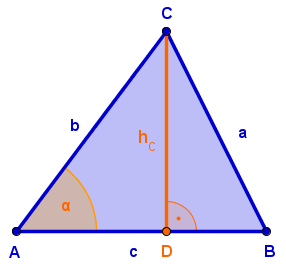 Wir entwickeln eine Flächenformel ohne die Höhe  :bzw. durch Vertauschen:a=36cm, b=25cm, γ=53,13°. Berechne die Fläche des allgemeinen Dreiecks. a=78cm, c=88cm, β=22,62°. Berechne die Fläche des allgemeinen Dreiecks.